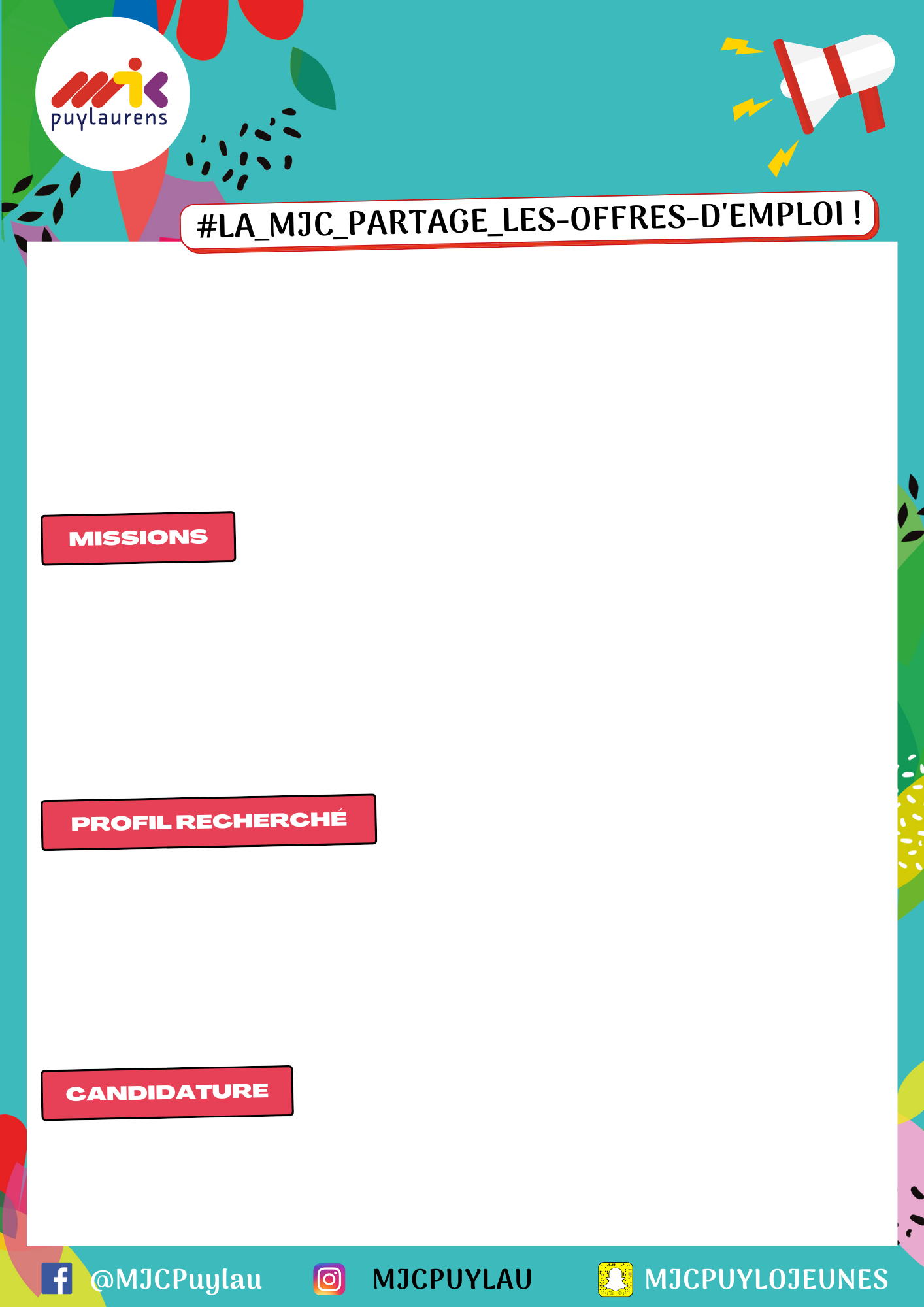 Raison sociale : 	à remplacerIntitulé du poste :	à remplacerLieu de travail : 		Ville (code postal)Période de travail :    De fin juin à fin juillet 	     Horaires : à changerType de contrat : 	CDD, CDI, …	    Rémunération :  Brut ou netNombre de personnes recherchées : X jeunesMission 1 Mission 2….Compétence 1Compétence 23Date limite de candidature : XX juin 2022Candidature à adresser à : M. et Mme. ou  à la MJCEnvoyer à l’adresse postale ou mail :  MJC ou la vôtreInformations complémentaires au : 06.00.00.00.00 ou 05.00.00.00.00